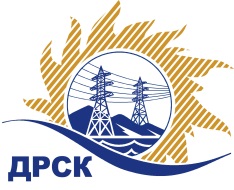 Акционерное Общество«Дальневосточная распределительная сетевая  компания»ПРОТОКОЛ № 289/УР-ВП по выбору победителя открытого электронного запроса предложений на право заключения договора на выполнение работ  «Капремонт ПС-35/10 кВ Белый Яр, ПС-35/10 кВ Спасск, ПС-35/6кВ А» для нужд филиала АО «ДРСК» «Амурские электрические сети» (закупка № 46 раздел 1.1. ГКПЗ 2017)  ЕИС № 31604592683 Форма голосования членов Закупочной комиссии: очно-заочная.ПРИСУТСТВОВАЛИ: 10 членов постоянно действующей Закупочной комиссии ОАО «ДРСК»  2-го уровня.ВОПРОСЫ, ВЫНОСИМЫЕ НА РАССМОТРЕНИЕ ЗАКУПОЧНОЙ КОМИССИИ: Об утверждении результатов процедуры переторжки.Об итоговой ранжировке заявок.О выборе победителя запроса предложений.РЕШИЛИ:По вопросу № 1Признать процедуру переторжки состоявшейсяУтвердить окончательные цены заявок участниковПо вопросу № 2Утвердить итоговую ранжировку заявокПо вопросу № 3 Планируемая стоимость закупки в соответствии с ГКПЗ: 5 613 000,00 руб., без учета НДС;   6 623 340,00 руб., с учетом НДС.Признать победителем запроса предложений на право заключения договора на выполнение «Капремонт ПС-35/10 кВ Белый Яр, ПС-35/10 кВ Спасск, ПС-35/6кВ А» для нужд филиала АО «ДРСК» «Амурские электрические сети»  участника, занявшего первое место в итоговой ранжировке по степени предпочтительности для заказчика: ООО "ГИДРОЭЛЕКТРОМОНТАЖ" (675000, Россия, Амурская обл., г. Благовещенск, ул. Горького, д. 9) на условиях: стоимость предложения 6 484 100,00 руб. (цена без НДС: 5 495 000,00 руб.). Условия оплаты: в течение 30 календарных дней с даты  подписания справки о стоимости выполненных работ КС-3 на основании счета, выставленного Подрядчиком. Срок выполнения работ: 01.04.2017 – 30.09.2017 г. Гарантийные обязательства: 24 месяца с момента приемки выполненных работ, согласно п. 10 Технического задания. Срок действия оферты до 01.06.2017.Ответственный секретарь Закупочной комиссии 2 уровня  		                                                             М.Г.ЕлисееваЧувашова О.В.(416-2) 397-242г.  Благовещенск«16» марта 2017№п/пНаименование Участника закупки и его адресОбщая цена заявки после переторжки, руб. ООО "ЭК "СВЕТОТЕХНИКА" (675029, Россия, Амурская обл., г. Благовещенск, ул. Артиллерийская, д. 116)6 490 000,00 руб. (цена без НДС: 5 500 000,00 руб.)2.ООО "ЭЛМОНТ" (675000, Амурская область, г. Благовещенск, ул. Нагорная 19)6 490 829,54 руб. (цена без НДС: 5 500 703,00 руб.)3.ООО "ГИДРОЭЛЕКТРОМОНТАЖ" (675000, Россия, Амурская обл., г. Благовещенск, ул. Горького, д. 9)6 484 100,00 руб. (цена без НДС: 5 495 000,00 руб.)Место в итоговой ранжировкеНаименование и адрес участникаЦена заявки до переторжки, руб.Окончательная цена заявки, руб.1 местоООО "ГИДРОЭЛЕКТРОМОНТАЖ" (675000, Россия, Амурская обл., г. Благовещенск, ул. Горького, д. 9)6 609 681,50 руб. (цена без НДС: 5 601 425,00 руб.)6 484 100,00 руб. (цена без НДС: 5 495 000,00 руб.)2 местоООО "ЭК "СВЕТОТЕХНИКА" (675029, Россия, Амурская обл., г. Благовещенск, ул. Артиллерийская, д. 116)6 490 000,00 руб. (цена без НДС: 5 500 000,00 руб.)6 490 000,00 руб. (цена без НДС: 5 500 000,00 руб.)3 местоООО "ЭЛМОНТ" (675000, Амурская область, г. Благовещенск, ул. Нагорная 19)6 490 829,54 руб. (цена без НДС: 5 500 703,00 руб.)6 490 829,54 руб. (цена без НДС: 5 500 703,00 руб.)